國立中山大學卓越教學小組 106 年度計畫成果報告表，。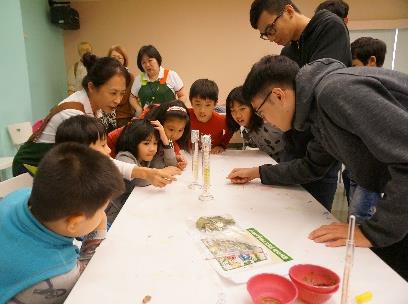 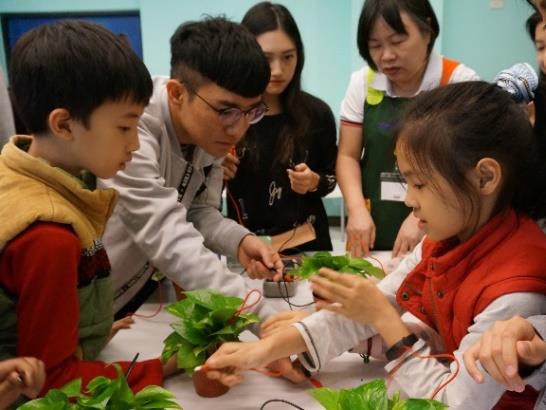 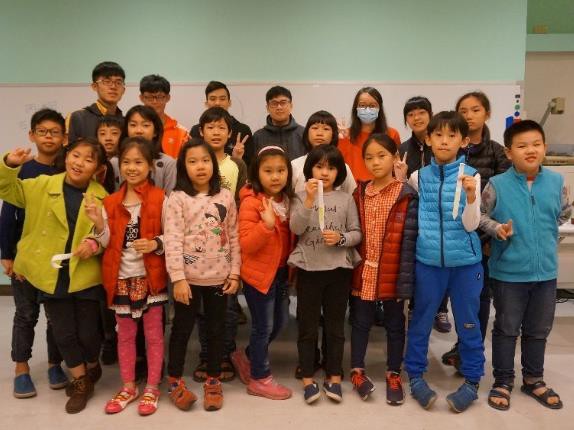 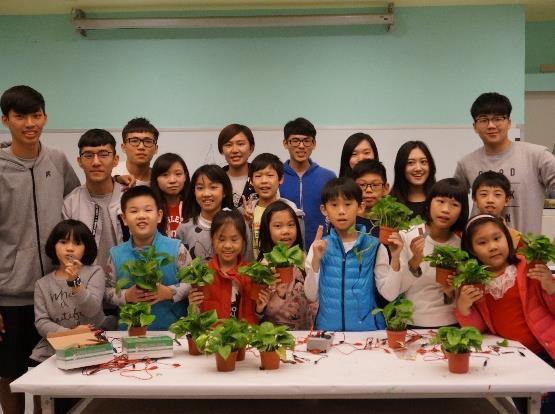 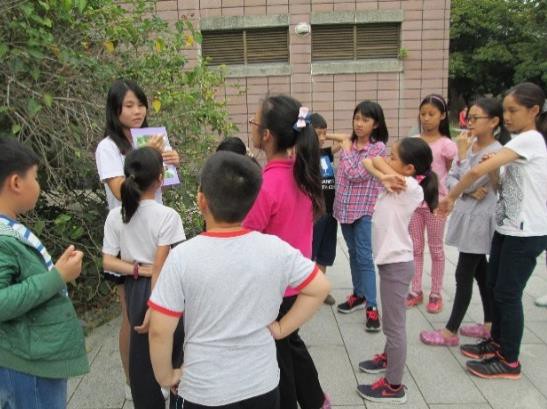 藉由DIY植物電池，讓小朋友們體驗植物發電的奧秘。 4.「植物搭便車」：透過戲劇的演出與實際的園區導覽，讓小朋友們理解植物如何傳遞花粉以及與其他動物的互動關係。而後我們展開了為期三周、八個場次的「中山兒美小大學」課程活動教學，其成果廣受家長、小朋友與館方人員的好評，本次總共服務了約50位小朋友，孩子們熱衷於學習並帶著笑容滿意的完成課程，並有許多的民眾詢問下次課程開始的時間。而這些成果不但與兒童美術館方確立了未來能繼續合作的模式外，這些教案也會成為未來課程運作上的範本與楷模，整體來說這學期的服務學習無論是課程或是服務皆是十分的成功的。成果照片與說明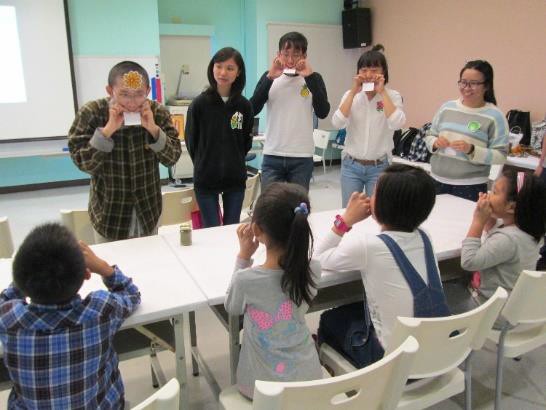 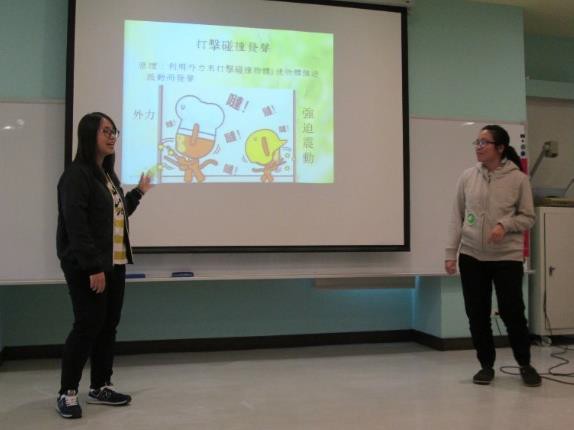 「樂葉樂美麗-植物交響樂」	課程活動「樂葉樂美麗-植物交響樂」	課程活動(請放置辦理活動「樂葉樂美麗-植物交響樂」	課程活動「樂葉樂美麗-植物交響樂」	課程活動及購置設備之照「樂葉樂美麗-植物交響樂」	課程活動「樂葉樂美麗-植物交響樂」	課程活動片，至少四張)「樂葉樂美麗-植物交響樂」	課程活動「樂葉樂美麗-植物交響樂」	課程活動片，至少四張)「樹葉顏色動姿動」	課程活動「樹葉顏色動姿動」	課程活動片，至少四張)「植物竟然會發電？」	課程活動「植物竟然會發電？」	課程活動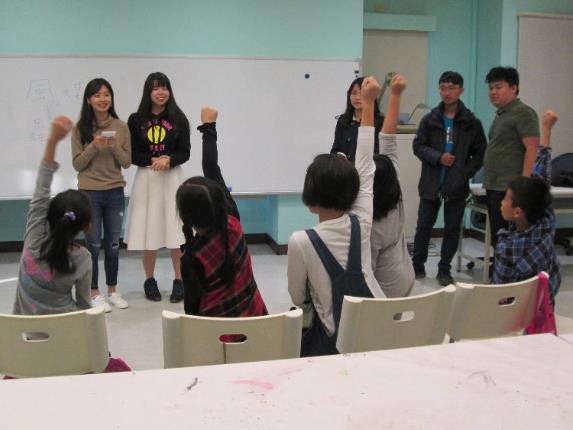 「植物搭便車」	課程活動成果自評與建議	整體來說這學期的服務學習課程，無論是課程上的教學或是服務的實施(200 字以內) 皆是十分成功的，學生們學習到了如何去設計適合小朋友們學習的活動 教案，並藉由共同合作討論與活動反思，親身體驗服務學習精神，不少 同學的事後回饋皆表示這是一段很有意義的經驗。不過比較美中不足的 是因為這學期的各類事項皆是新創的，從教案構思到正式上場有部分同 學表示有更長的時間會更好，不過相信在這學期的基礎之上，未來課程 的運作一定會更加流暢與精進。成果自評與建議	整體來說這學期的服務學習課程，無論是課程上的教學或是服務的實施(200 字以內) 皆是十分成功的，學生們學習到了如何去設計適合小朋友們學習的活動 教案，並藉由共同合作討論與活動反思，親身體驗服務學習精神，不少 同學的事後回饋皆表示這是一段很有意義的經驗。不過比較美中不足的 是因為這學期的各類事項皆是新創的，從教案構思到正式上場有部分同 學表示有更長的時間會更好，不過相信在這學期的基礎之上，未來課程 的運作一定會更加流暢與精進。設備購置及設施	無。改善執行情形計畫成果	無。補充電子檔繳交(上傳)時間	107.01.08備註